 Cydnabyddiaeth i Gynghorwyr ac Ymgysylltu â'r Cyhoedd yng Nghymru 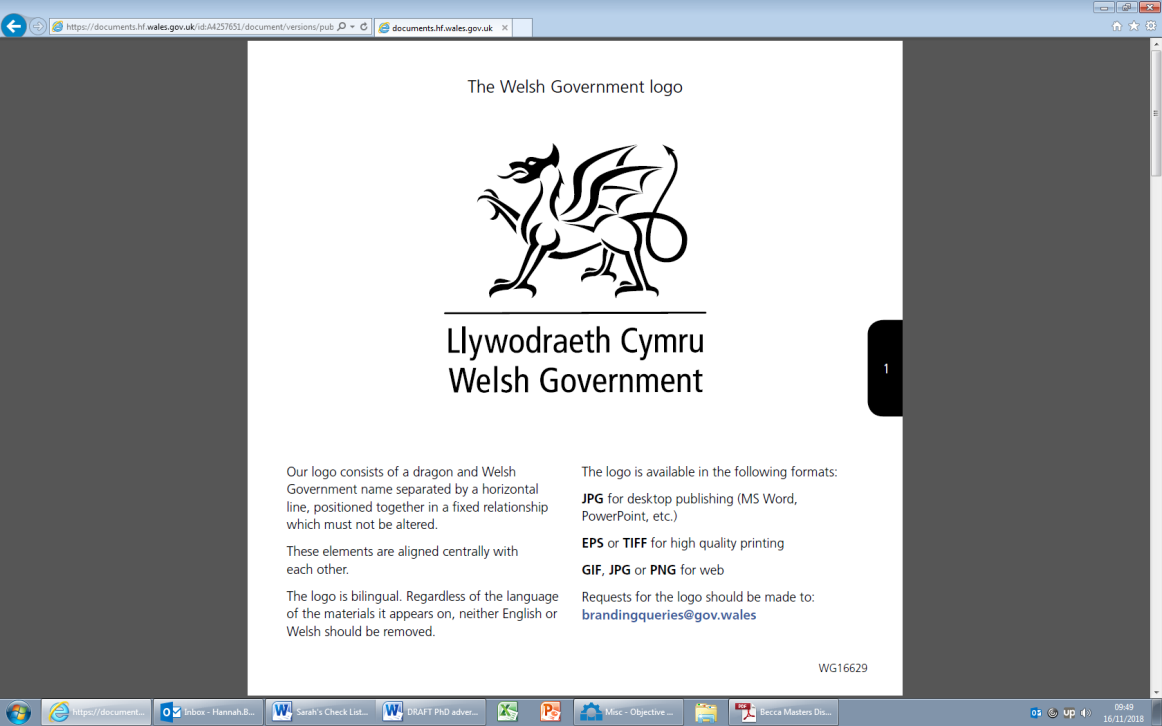 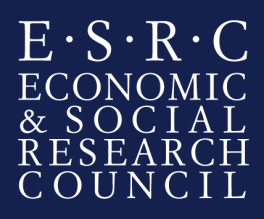 CrynodebDyma gyfle cyffrous i wneud lleoliad gwaith am dâl ar brosiect ar ran Llywodraeth Cymru. Bydd y prosiect yn cynnwys cynnal adolygiad o'r dystiolaeth sy’n bodoli ar gydnabyddiaeth i gynghorwyr yng Nghymru (h.y. y lwfansau a delir i gynghorwyr am gyflawni eu dyletswyddau fel swyddogion etholedig) ac amlygu arfer da o ran ymgysylltu â'r cyhoedd wrth wneud penderfyniadau ar lefel llywodraeth leol y tu hwnt i Gymru. Bydd yr ymgeisydd llwyddiannus yn gweithio'n agos gyda swyddogion Llywodraeth Cymru a rhanddeiliaid i ymchwilio i amrywiaeth o ganlyniadau ymchwil a'u datblygu, a chefnogi Llywodraeth Cymru yn ei phroses ymchwil. Bydd yr ymgeisydd yn cael y cyfle i ddefnyddio sgiliau ymchwil mewn amgylchedd polisi, i ddatblygu mwy ar ei sgiliau cyffredinol (megis ysgrifennu adroddiadau a gwneud cyflwyniadau) a chyfoethogi ei wybodaeth am ymchwil y tu hwnt i faes academaidd.Y sefydliad Llywodraeth Cymru yw'r Llywodraeth ddatganoledig ar gyfer Cymru sy'n gyfrifol am yr economi, addysg, iechyd a'r GIG yng Nghymru, busnes, gwasanaethau cyhoeddus ac amgylchedd Cymru.Yn benodol, bydd yr interniaeth wedi'i lleoli o fewn y gwasanaethau Gwybodaeth a Dadansoddi (KAS). Mae KAS yn casglu, dadansoddi a chyflwyno ymchwil a data ar gyfer llunwyr polisïau a'r cyhoedd yn unol â safonau proffesiynol. Maent yn cynnig tystiolaeth annibynnol i ddeall, datblygu, gweithredu, monitro a gwerthuso polisïau'r llywodraeth. Mae KAS hefyd yn cefnogi cydweithwyr polisi i ddatblygu, gweithredu a chyflawni polisïau. Mae Llywodraeth Cymru’n cefnogi staff o gefndiroedd amrywiol. Mae Llywodraeth Cymru’n cynnig amrywiaeth o grwpiau rhwydwaith i gefnogi unigolion â nodweddion gwarchodedig amrywiol pe bai cyflogeion yn dymuno. Mae'r grwpiau rhwydwaith yn cynnwys, ond heb fod yn gyfyngedig i, grŵp BAME, grŵp LGBT+ a grŵp anabledd. Mae gan Lywodraeth Cymru dîm penodol a fydd yn helpu i drafod addasiadau yn y gweithle gyda chyflogeion y gallai fod angen cymorth neu addasiadau ychwanegol arnynt i'w galluogi i wneud y gorau o'u galluoedd.  Mae gan y sefydliad bolisi gweithio oriau hyblyg ac anogir cyflogeion i gymryd 1 awr yr wythnos o oriau swyddfa i wneud gweithgaredd a fydd o fudd i'w lles (pro-rata i weithwyr rhan-amser).Yr interniaeth Bydd y intern yn rhan o’r tîm ymchwil Gwasanaethau Cyhoeddus a Llywodraeth Leol yn Is-adran Ymchwil Gymdeithasol a Gwybodaeth y Gwasanaethau Gwybodaeth a Dadansoddi. Bydd yr interniaeth yn gyfle cyffrous i weithio wrth galon Llywodraeth Cymru. Bydd yr intern yn gweithio’n agos gyda swyddogion polisi ac ymchwilwyr, a bydd cyfle iddynt roi eu sgiliau ymchwil ar waith mewn amgylchedd polisi, i ddatblygu mwy ar eu sgiliau cyffredinol (megis ysgrifennu adroddiadau a gwneud cyflwyniadau) a chyfoethogi eu gwybodaeth am bolisi. Bydd yr ymgeisydd llwyddiannus yn elwa ar gyfleoedd datblygu a gynigir yn ganolog gan Lywodraeth Cymru, a gall hyn gynnwys mentora, cysgodi, cefnogaeth gan gymheiriaid a hyfforddiant.Bydd interniaid yn elwa ar y profiad o gydweithio'n agos â Llywodraeth Cymru: Meithrin gwell dealltwriaeth o'r byd y tu allan i'r byd academaidd a chynyddu cyflogadwyedd, gan ddefnyddio eu gwybodaeth a'u sgiliau i gyfrannu at waith Llywodraeth Cymru. Gall cydweithwyr y intern yn Llywodraeth Cymru gynnig goleuni pellach ar ei brosiect PhD a all gyfrannu at lwyddiant y thesis, yn ogystal â chyfleoedd rhwydweithio o fewn y maes polisi sy'n gysylltiedig â'r maes ymchwilSgiliau a gwybodaeth trosglwyddadwySgiliau rheoli amserSgiliau ysgrifennu adroddiadauY prosiect Bydd yr ymgeisydd llwyddiannus yn arwain adolygiad o’r dystiolaeth i archwilio materion sy'n ymwneud â chydnabyddiaeth i gynghorwyr yng Nghymru (h.y. y lwfansau a delir i gynghorwyr am gyflawni eu dyletswyddau fel swyddogion etholedig). Nod yr ymchwil fydd gwella dealltwriaeth o'r graddau y mae'r disgwyliadau a osodwyd ar gynghorwyr lleol (gan gynnwys aelodau cabinet) yn realistig ac a yw'r lefel bresennol a'r dull o dalu cydnabyddiaeth yn deg. Er mwyn cyflawni hyn, bydd yr ymchwil yn anelu at edrych yn fanwl ar amrywiaeth o faterion, gan gynnwys:Datblygu dealltwriaeth o lefelau'r tâl a delir i gynghorwyr lleol (ac unigolion mewn rolau cyfatebol) yn y DU ac mewn mannau eraill; Archwilio ar ba sail y cyfrifir lefelau cydnabyddiaeth, er enghraifft meini prawf megis a oes llwyth gwaith craidd ar gyfer lefel y gydnabyddiaeth ariannol; Dulliau o asesu tegwch lefelau cydnabyddiaeth a llwythi gwaith; I ba raddau y mae gwledydd eraill yn cydnabod ac yn adlewyrchu'r agwedd 'wirfoddol' ar rôl cynghorydd, ac os felly, sut?  Yn ogystal, bydd yr adolygiad yn tynnu sylw at arfer da o ran ymgysylltu â'r cyhoedd wrth wneud penderfyniadau ar lefel llywodraeth leol y tu hwnt i Gymru.Ochr yn ochr â'r adolygiad o’r dystiolaeth, gall yr ymgeisydd llwyddiannus ymgymryd ag ymchwil gwreiddiol ar raddfa fach i gasglu gwybodaeth am faterion yn ymwneud â chydnabyddiaeth i gynghorwyr mewn gwledydd eraill.Gall yr ymgeisydd llwyddiannus hefyd ymgymryd ag ymchwil gwreiddiol ar raddfa fach i'r agweddau sy'n gysylltiedig â chydnabyddiaeth i gynghorwyr.Canlyniadau prosiect a ragwelir:Cyflwyniad i gydweithwyr sy'n gweithio ym maes dadansoddi a swyddogion polisi ar ganfyddiadau’r adolygiad o’r dystiolaethData a dadansoddiadau o ansawdd uchel i ddatblygu dealltwriaeth o agweddau gweithredol y system bresennol o gydnabyddiaeth i gynghorwyr yng Nghymru, a'i heffeithiolrwydd yn gyffredinol; Cyhoeddi Adroddiad Ymchwil Gymdeithasol y Llywodraeth sy'n cynnwys adolygiado’r llenyddiaeth ar gydnabyddiaeth ariannol cynghorwyr yng Nghymru a thu hwnt, a thrafodaeth o’r arferion da o ran ymgysylltu â'r cyhoedd wrth wneud penderfyniadau ar lefel llywodraeth leol y tu hwnt i Gymru.Cyfrifoldebau a gofynion yr interniaeth Bydd yr interniaeth yn para am gyfnod o dri mis, gyda’r opsiwn o estyniad, ac yn ystod y cyfnod hwn bydd y sefydliad cartref yn rhewi prosiect PhD y myfyriwr. Bydd y myfyriwr yn cael ei dalu’r hyn sy’n cyfateb i’w dâl (stipend) yn ystod ei interniaeth. Yn ogystal â gwyliau blynyddol, gellir trefnu amser ar gyfer ymrwymiadau PhD drwy drafod gyda’r rheolwyr llinell, e.e. cyfarfodydd grwpiau ymchwil a chyflwyniadau cynhadledd. Anogir ceisiadau gan fyfyrwyr rhan-amser.Rhagwelir y bydd yr ymgeisydd llwyddiannus yn gweithio gartref yn ystod cyfnod yr interniaeth. Mae hyn yn seiliedig ar ein dealltwriaeth bresennol o'r sefyllfa a'r hyn sy'n bosibl o ran gwaith ymchwil. Gall hyn newid wrth i sefyllfa Covid-19 ddatblygu. Pe bai sefyllfa Covid-19 yn datblygu ac yn caniatáu dychwelyd i'r swyddfeydd yn raddol, byddai hyn yn cael ei drafod gyda’r ymgeisydd llwyddiannus.Bydd yr interniaeth yn para am gyfnod o 3 mis amser llawn neu’r hyn sy’n cyfateb yn rhan-amser. Ar gyfer myfyrwyr sydd wedi’u cofrestru yn rhan-amser, mae’r interniaeth hon ar gael yn rhan-amser dros gyfnod hwy (dim llai na thri diwrnod yr wythnos waith), i’w negodi rhwng Llywodraeth Cymru a’r ymgeisydd llwyddiannus. Os hoffech gael eich ystyried ar sail ran-amser, nodwch eich dewis oriau gwaith ar y ffurflen gais. Manyleb myfyriwr Rhaid bod gan y myfyriwr:Sgiliau adolygu llenyddiaeth cryf gan gynnwys y gallu i gyfosod ystod eang o dystiolaeth i'w gwneud yn hawdd ei ddeall i gynulleidfa nad yw'n arbenigwyr; Y gallu i gynhyrchu dogfennau cryno, wedi'u hysgrifennu'n dda, sy'n cyflwyno deunydd technegol mewn fformat hygyrch.Dyddiad dechrau'r interniaethIonawr 2020 (union ddyddiad i'w drafod). Efallai y bydd rhywfaint o hyblygrwydd yn dibynnu ar amgylchiadau unigol.  Cyllid a chostauGellir talu costau teithio a llety rhesymol i fyfyrwyr nad ydynt wedi'u lleoli yng Nghaerdydd fel arfer. Dylai ceisiadau fod yn gyson â chanllawiau DTP Cymru. Ni fydd ceisiadau gan fyfyrwyr sydd angen cyllid ychwanegol ar gyfer teithio a llety yn cael eu trin yn llai ffafriol. Os oes gennych unrhyw ymholiadau am hyn, cysylltwch â Carole Baker yn DTP Cymru ar:  enquiries@walesdtp.ac.ukDiogelwch Mae gweithdrefnau fetio Llywodraeth Cymru (sy'n berthnasol i staff dros dro yn ogystal â staff parhaol) yn cynnwys cwblhau ffurflen gais Safon Ddiogelwch Safonol ar gyfer Personél (BPSS) a Holiadur Diogelwch ar gyfer y broses fetio.Mae'r broses hon yn gofyn i'r ymgeisydd gyflwyno tri math gwreiddiol o ddogfen adnabod. Dylai un o'r rhain fod yn ddogfen â llun (pasbort, trwydded yrru newydd), dylai un ddogfen ddangos y cyfeiriad presennol, a gallai'r trydydd math fod yn fil cyfleustodau, tystysgrif geni, P45 neu P60.Ymholiadau Dylid anfon unrhyw ymholiadau’n ymwneud â’r swydd neu’r broses gais at Nerys Owens: nerys.owens@llyw.cymru.